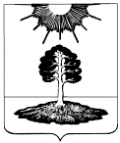 ДУМА закрытого административно-территориальногообразования Солнечный Тверской областиШЕСТОЙ СОЗЫВРЕШЕНИЕО признании утратившими силу Решений ДумыЗАТО Солнечный от 11.10.2016 г. № 39-5В целях приведения муниципальных правовых актов Думы ЗАТО Солнечный в соответствие с действующим законодательством Российской Федерации,  Дума ЗАТО СолнечныйРЕШИЛА:1. Признать утратившими силу:- Решение Думы ЗАТО Солнечный от 11.10.2016 г. № 39-5 «Об утверждении Порядка и условий оказания гражданам муниципальной поддержки в целях улучшения условий проживания на территории ЗАТО Солнечный»;-  Решение Думы ЗАТО Солнечный от 14.03.2018 г. № 90-5 «О внесении изменений в Порядок и условия оказания гражданам муниципальной поддержки в целях улучшения условий проживания на территории ЗАТО Солнечный»;-  Решение Думы ЗАТО Солнечный от 23.06.2018 г. № 96-5 «О внесении изменений в Порядок и условия оказания гражданам муниципальной поддержки в целях улучшения условий проживания на территории ЗАТО Солнечный».2. Опубликовать настоящее решение в газете «Городомля на Селигере» и разместить на официальном сайте администрации ЗАТО Солнечный.3. Настоящее решение вступает в силу с даты его официального опубликования. Председатель Думы ЗАТО Солнечный                                                   Е.А. ГаголинаПРОЕКТ№        Глава ЗАТО СолнечныйВ.А. Петров